GESÙ – IL NOSTRO RIFUGIO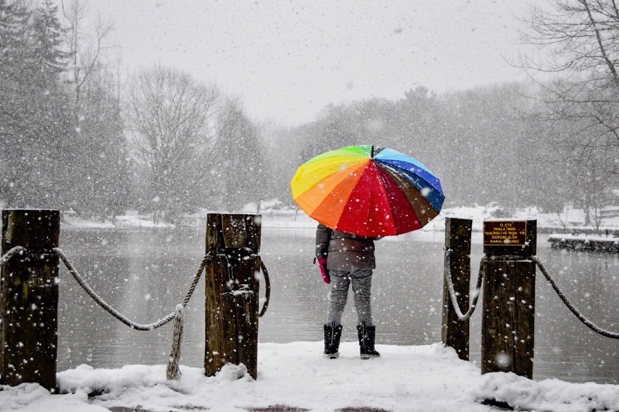 ADORAZIONE:Salmo 36: 8, Salmo 118: 8CONFESSIONE:Salmo 90: 8RINGRAZIAMENTO:Salmo 27: 5; Salmo 63: 8Appunti personali:INTERCESSIONE:Salmo 3: 4; Salmo 147: 13Appunti personali: 